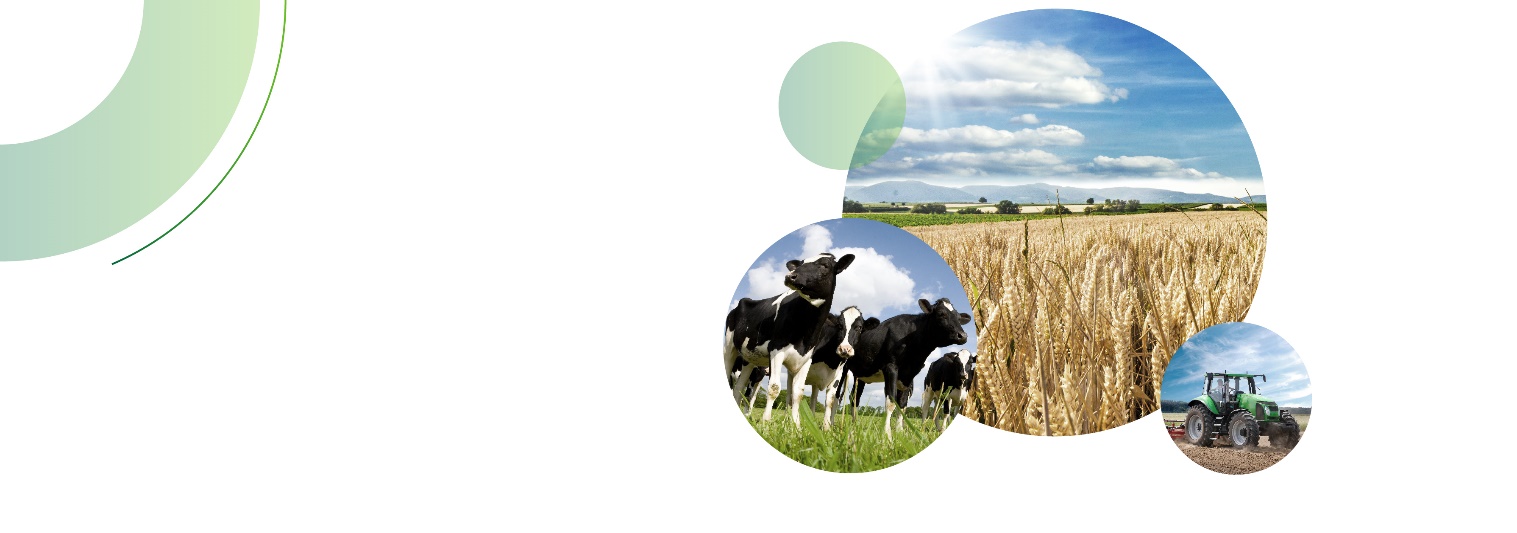 Powszechny Spis Rolny 2020„Spiszmy się jak na rolnika przystało”Na terenie całego kraju w terminie od 1 września do 30 listopada 2020 r. według stanu na dzień 
1 czerwca 2020 r. przeprowadzony zostanie Powszechny Spis Rolny. Spis rolny jest jedynym badaniem statystycznym dostarczającym szerokiego zakresu informacji o gospodarstwach rolnych na wszystkich szczeblach podziału terytorialnego kraju. Dane ze spisu są wykorzystywane do oceny zastosowanych 
i kreowania nowych narzędzi Wspólnej Polityki Rolnej Unii Europejskiej, w tym sposób jej finansowania.Podstawowe cele Powszechnego Spisu Rolnego: zapewnienie bazy informacyjnej o gospodarstwach rolnych i związanych z nimi gospodarstw domowych, koniecznej dla realizacji krajowej, regionalnej i lokalnej polityki rolnej i społecznej na wsi;dostarczenie informacji niezbędnych do planowania polityki żywnościowej, trendów hodowli zwierząt gospodarskich, struktury zasiewów upraw rolnych;analiza zmian jakie zaszły w rolnictwie na przestrzeni ostatnich 10 lat;wykonanie zobowiązań Polski w zakresie dostarczenia informacji na potrzeby organizacji międzynarodowych – EUROSTAT, FAO, OECD;aktualizacja statystycznego rejestru gospodarstw rolnych i przygotowanie operatów do pogłębionych badań reprezentacyjnych z zakresu rolnictwa w kolejnych latach.
Jakie pytania usłyszą rolnicy w trakcie spisu?Dokładny zakres informacji zbieranych w PSR 2020 dostępny jest w załączniku nr 2 do ustawy z dnia 31 lipca 2019 r. o powszechnym spisie rolnym w 2020 r. (Dz.U. poz. 1728).
W spisie rolnym będą zbierane dane, dotyczące m.in.:osoby kierującej gospodarstwem rolnym;położenia gospodarstwa na obszarach o ograniczeniach naturalnych;osobowości prawnej;typu własności użytków rolnych;produkcji ekologicznej;rodzaju użytkowanych gruntów;powierzchni zasiewów według upraw;powierzchni nawadnianej;zużycia nawozów mineralnych i organicznych;pogłowia zwierząt gospodarskich według grup wiekowo - użytkowych;rodzaju budynków gospodarskich;liczby maszyn i urządzeń w gospodarstwie rolnym;wkładu pracy w gospodarstwo rolne użytkownika i członków jego gospodarstwa domowego oraz pracowników najemnych.
Kto podlega spisowi rolnemu?Spis będzie prowadzony w gospodarstwach indywidualnych oraz w gospodarstwach rolnych osób prawnych i jednostek organizacyjnych niemających osobowości prawnej. W przypadku gospodarstw rolnych osób fizycznych (gospodarstwa indywidualne) spisem rolnym zostaną objęte wszystkie gospodarstwa rolne o powierzchni 1 ha użytków rolnych i więcej, a także gospodarstwa o powierzchni poniżej 1 ha użytków rolnych prowadzące działy specjalne produkcji rolnej lub produkcję rolną o następującej skali:0,5 ha – dla plantacji drzew owocowych;0,5 ha – dla krzewów owocowych;0,5 ha – dla warzyw gruntowych;0,5 ha – dla truskawek gruntowych;0,5 ha – dla chmielu;0,3 ha – dla szkółek sadowniczych;0,3 ha – dla szkółek ozdobnych;0,1 ha – dla tytoniu;5 sztuk – dla bydła ogółem;20 sztuk– dla świń ogółem;5 sztuk – dla loch;20 sztuk – dla owiec ogółem;20 sztuk – dla kóz ogółem;100 sztuk – dla drobiu ogółem;10 sztuk – dla zwierząt dzikich utrzymywanych w warunkach fermowych.Ogrody działkowe nie spełniają powyższych kryteriów, więc nie będą objęte spisem rolnym.

W jakiej formie zostanie przeprowadzony spis rolny?Podstawową metodą realizacji spisu powszechnego będzie samospis internetowy – każdy rolnik będzie mógł dokonać spisu we własnym domu, na własnym urządzeniu mającym połączenie z Internetem, za pośrednictwem interaktywnej aplikacji dostępnej na stronie internetowej Głównego Urzędu Statystycznego. Uzupełniającą metodą udziału w spisie będzie wywiad telefoniczny (przeprowadzany przez rachmistrza telefonicznego) oraz wywiad bezpośredni (przeprowadzany przez rachmistrza terenowego, który odwiedzi gospodarstwo rolne pod warunkiem, że pozwoli na to sytuacja epidemiologiczna w kraju). Rolnicy nie posiadający w domu dostępu do Internetu będą mieli zapewniony dostęp do pomieszczeń wyposażonych w sprzęt komputerowy z dostępem do Internetu 
w lokalu gminnego biura spisowego.
Bezpieczeństwo danych: Spisy, tak jak wszystkie prowadzone przez GUS badania statystyczne, realizowane są z zachowaniem wysokich standardów bezpieczeństwa, w oparciu o nowoczesne techniki teleinformatyczne. Narzędzia oraz procedury w zakresie bezpieczeństwa stosowane przez statystykę publiczną spełniają najwyższe standardy i zapewniają pełną ochronę gromadzonych informacji.
Osoby wykonujące prace spisowe są obowiązane do przestrzegania tajemnicy statystycznej. Przed przystąpieniem do pracy rachmistrzowie są pouczani o istocie tajemnicy statystycznej i sankcjach za jej niedotrzymanie. Następnie na ręce właściwego komisarza spisowego składają pisemne przyrzeczenie następującej treści: „Przyrzekam, że będę wykonywać swoje prace na rzecz statystyki publicznej z całą rzetelnością, zgodnie z etyką zawodową statystyka, a poznane w czasie ich wykonywania dane jednostkowe zachowam w tajemnicy wobec osób trzecich.”
Dane pozyskane podczas spisów mogą być wykorzystywane wyłącznie do opracowań, zestawień i analiz statystycznych oraz do aktualizacji operatów do badań statystycznych prowadzonych przez służby statystyki publicznej.Udostępnianie lub wykorzystywanie danych uzyskanych w spisach dla innych niż podane celów jest zabronione, pod rygorem odpowiedzialności karnej.
Organizacja prac spisowych w gminach:W gminie (mieście) pracami spisowymi kieruje wójt, burmistrz, prezydent miasta – jako gminny komisarz spisowy. Zastępcą gminnego komisarza spisowego jest osoba wyznaczona przez gminnego komisarza spisowego. Gmina (miasto) organizuje m.in. nabór kandydatów na rachmistrzów terenowych.
Naboru kandydatów dokonuje się spośród osób:pełnoletnich;zamieszkałych w danej gminy; (Uwaga: warunek zostanie zniesiony po zatwierdzeniu nowelizacji ustawy o powszechnym spisie rolnym w 2020 r.)posiadających co najmniej średnie wykształcenie;posługujących się językiem polskim w mowie i w piśmie;które nie były skazane za umyślne przestępstwo lub umyślne przestępstwo skarbowe.
Kandydaci na rachmistrzów przejdą szkolenie, które zakończy się egzaminem. Osoby, które uzyskają pozytywny wynik z egzaminu, zostaną wpisane na listę kandydatów na rachmistrzów terenowych prowadzoną przez gminnego komisarza spisowego. Miejsce na liście zależy od liczby punktów z egzaminu - im więcej, tym lepiej. Rachmistrza terenowego powoła zastępca właściwego wojewódzkiego komisarza spisowego, czyli Dyrektor Urzędu Statystycznego spośród osób z najwyższą liczbą punktów z egzaminu.Wynagrodzenie rachmistrza terenowego będzie iloczynem stawki 37 zł brutto i liczby przeprowadzonych bezpośrednich wywiadów z użytkownikiem gospodarstwa rolnego.Bieżące informacje o spisie rolnym dostępne są na stronie Głównego Urzędu Statystycznego https://spisrolny.gov.pl